Цена указана на одного человека за круиз.Отправление — ЯРОСЛАВЛЬПри бронировании до 31.10.2022 – скидка от действующих цен 10%.При бронировании до 31.12.2022 – скидка от действующих цен 8%.При бронировании до 31.01.2023 – скидка от действующих цен 5%.При бронировании до 28.02.2023 – скидка от действующих цен 3%.В стоимость входит:  проживание в выбранной категории кают, 3-х разовое питание в ресторане, постельные и туалетные принадлежности, культурно-развлекательная программа на борту теплохода. В круизах до Санкт Петербурга включены некоторые экскурсии согласно программе круиза.На борту теплохода: два ресторана на шлюпочной и главной палубах, киноконцертный зал, музыкальный и видео салон, бар, солярий на шлюпочной палубе, гладильная комната, медицинский пункт.Скидки: дети от 3 до 5 лет (вкл.) без места и питания – бесплатнодети с 6 до 13 лет (вкл.) – скидка 5%пенсионеры - 5 %Схема теплохода «Капитан Пушкарев»
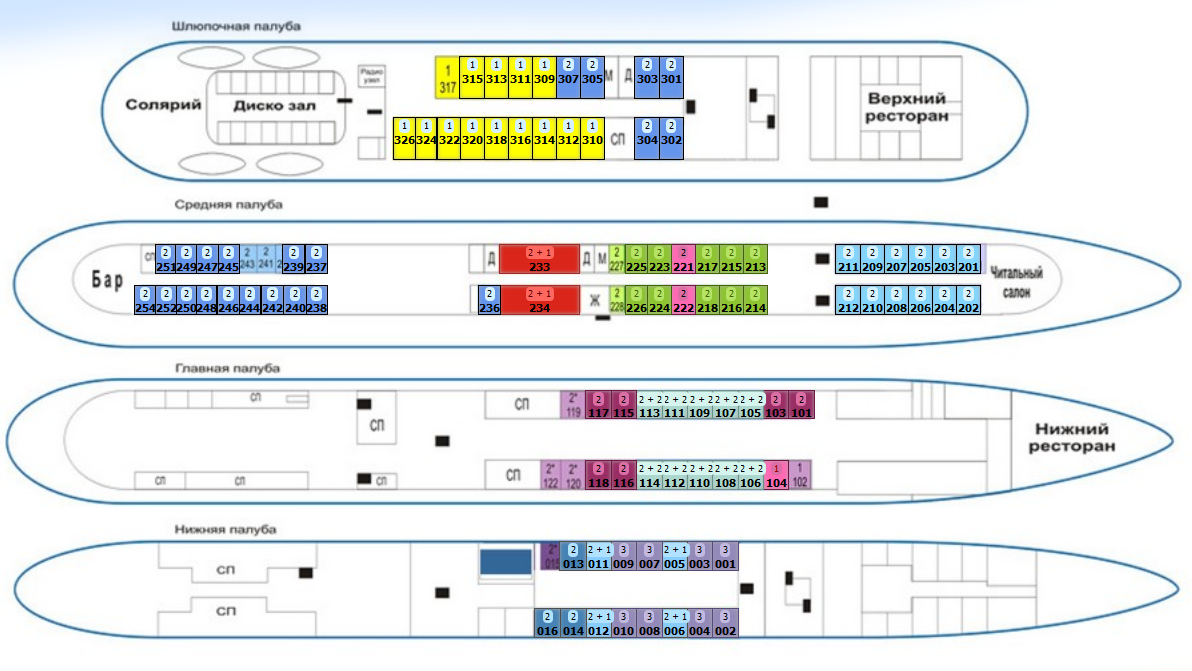 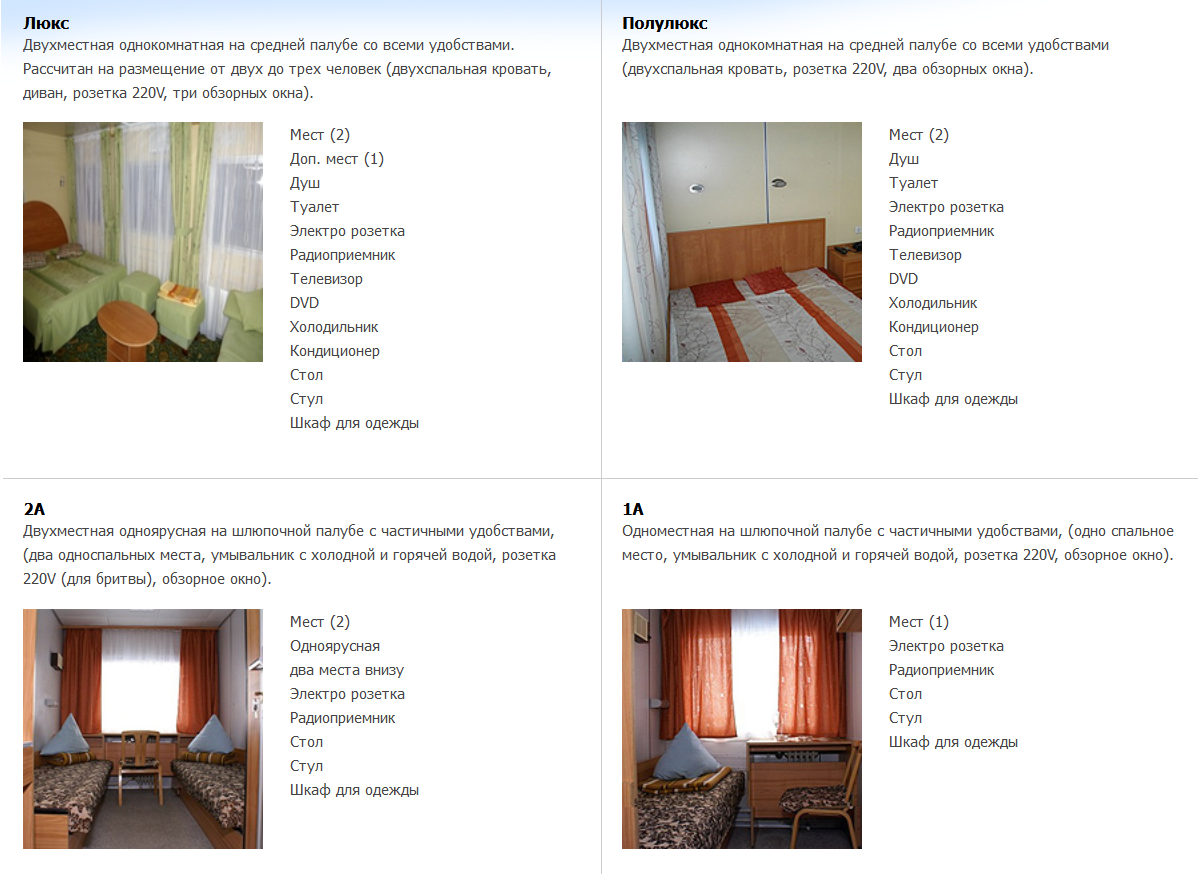 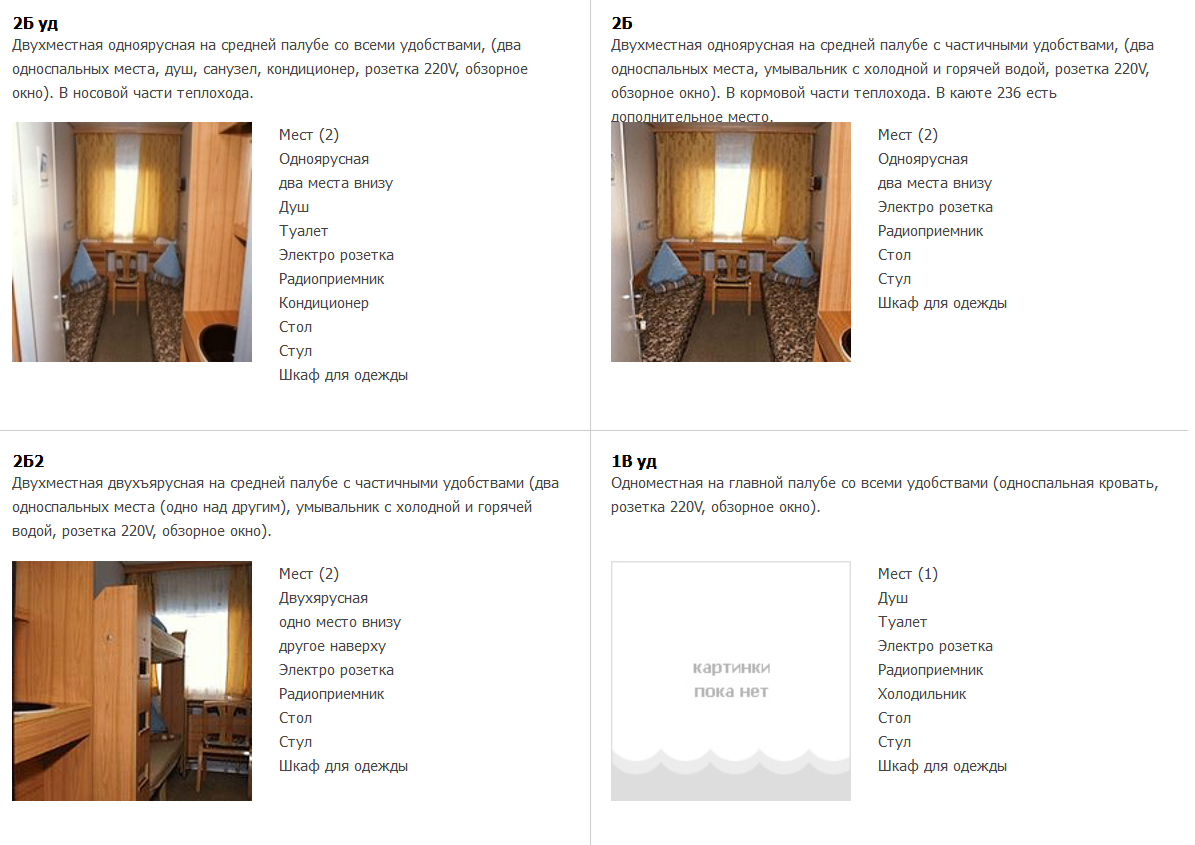 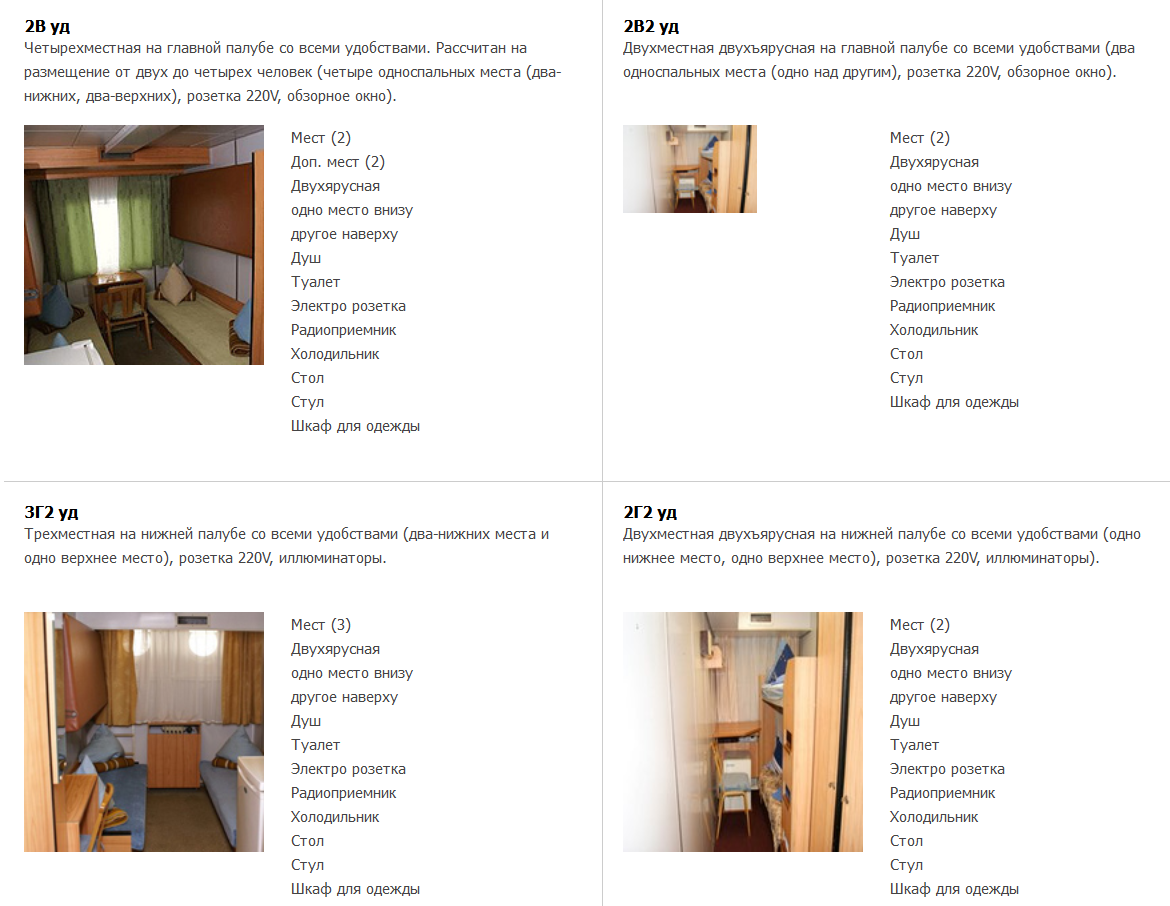 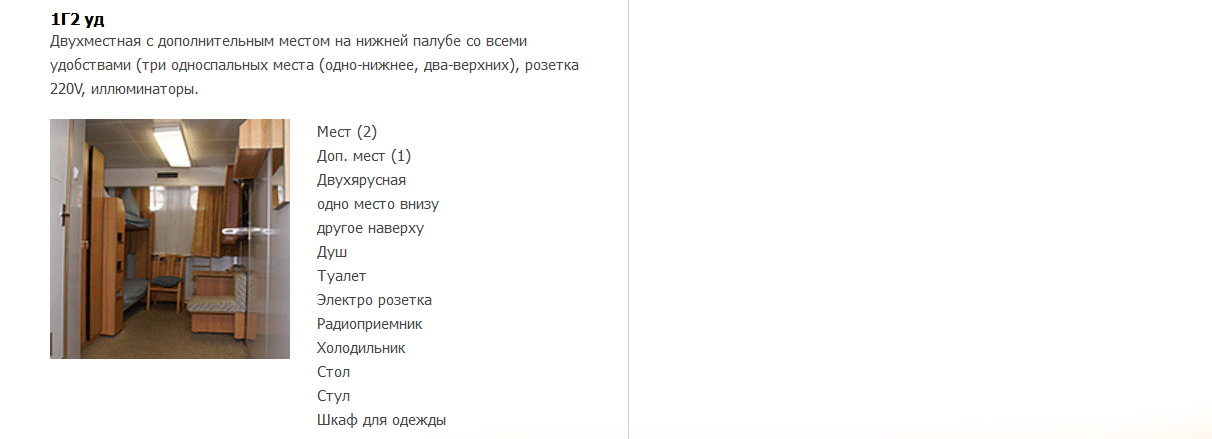 Категории кают и стоимость путевкиКатегории кают и стоимость путевкиКатегории кают и стоимость путевкиКатегории кают и стоимость путевкиКатегории кают и стоимость путевкиКатегории кают и стоимость путевкиКатегории кают и стоимость путевкиКатегории кают и стоимость путевкиКатегории кают и стоимость путевкиКатегории кают и стоимость путевкиКатегории кают и стоимость путевкиКатегории кают и стоимость путевкиКатегории кают и стоимость путевкиЛюксПолулюкс2А1А2Б уд2Б2Б21В уд2В уд2В2 уд3Г2 уд2Г2 уд1Г2 уд28500263002020020900219001980017600209002150020900187001800019300312002880022100228002400021600192002280023600228002040019700212004760044000337003480036600330002930034800359003480031200301003230019400179001380014200149001350012000142001470014200127001230013200714006590050600522005490049500440005220053900522004670045100484009010083200638006590069300624005550065900680006590059000569006100027600255001960020200212001910017000202002080020200181001740018700675006230047800494005190046800416004940050900494004420042600457005360049500380003920041200371003300039200404003920035100338003630070800653005010051700544004900043600517005340051700463004470047900202001860014300148001550014000124001480015200148001320012800137001014009360071800741007800070200624007410076500741006630064000687003920036200277002860030100271002410028600295002860025600247002650070800653005010051700544004900043600517005340051700463004470047900749006920053000548005760051900461005480056500548004900047300507003540032700251002590027200245002180025900267002590023200224002400011900010980084200870009150082400732008700089700870007780075100806002100019400149001530016100145001290015300158001530013700133001420038400354002720028100295002660023600281002900028100251002420026000ЛюксПолулюкс2А1А2Б уд2Б2Б21В уд2В уд2В2 уд3Г2 уд2Г2 уд1Г2 уд